Subdivision Clearance Checklist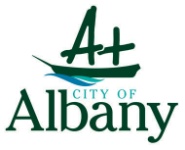 subdivision clearance checklistsubdivision clearance checklistsubdivision clearance checklistsubdivision clearance checklistCondition No.DescriptionDescriptionDemonstrate how the condition was fulfilledCity of  CommentSigned & dated by  City Officer